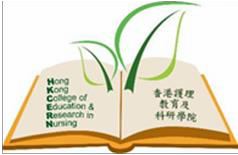 Hong Kong College ofEducation and Research in NursingOM Logbook (2024_May round): Guided practice and theoretical hours record Name of Candidate:  	Working Institute:   		Training period: From 	to        	Application for membership of Education/ Research/ Education and ResearchPart IExperience Work 1/5/2018 to 30/4/2024Eligibility Requirements: All applicants must:Be a registered nurse in education and/or research areas for at least an accumulative 4 years and in nursing care or nursing education in the most recent 6 years uninterruptedly.Name of Applicant: ____________________________________Signature: ____________________________________________Date: ________________________________________________For Education Specialty  Part II: Training Record of Theoretical HoursNB: 500 theoretical hours [1/3 (167 hours) for each of the generic core, advanced practice core, and specialty core content] and at least 60% of the hours are from postgraduate degree courses and the remaining hours (40%) are from specialty courses. FOR EDUCATION SPECIALTYTheoretical Input of Applicant (Education) Postgraduate degree (Theoretical Hours____ ÷ Grand total____ Hours × 100% = ________________ %)  Specialty courses (Theoretical Hours____ ÷ Grand total____ Hours × 100% = ___________________%)Example: Postgraduate degree (Theoretical Hours 300 ÷ Grand total 500 Hours × 100% = 60%)Specialty courses (Theoretical Hours 200 ÷ Grand total 500 Hours × 100% = 40%)Part III Guided Clinical Practice (to be completed by mentor*)  3.1 Learning and Teaching Activities (Education specialty) NB: To be Ordinary Member, completed 250 hours of guided clinical practice at any clinical practice site recognized by HKCERN. Guided Teaching PracticeGuided Practice Assessment RecordName of Candidate:  	Training Institute:  	Mentoring period: From 	to  TO BE COMPLETED BY CANDIDATE FOR EDUCATION SPEAILITY (can use separate sheet)    Part IV.  ASSESSMENT BY MENTOR *4.1 Learning and Teaching Assessment For Research Specialty  Part II: Training Record of Theoretical HoursNB: 500 theoretical hours [1/3 (167 hours) for each of the generic core, advanced practice core, and specialty core content] and at least 60% of the hours are from postgraduate degree courses and the remaining hours (40%) are from specialty courses. FOR RESEARCH SPECIALTYTheoretical Input of Applicant (Research) Postgraduate degree (Theoretical Hours____ ÷ Grand total____ Hours × 100% = ________________ %)  Specialty courses (Theoretical Hours____ ÷ Grand total____ Hours × 100% = ____________________%)Example: Postgraduate degree (Theoretical Hours 300 ÷ Grand total 500 Hours × 100% = 60%)Specialty courses (Theoretical Hours 200 ÷ Grand total 500 Hours × 100% = 40%)Part III.  Guided Clinical Practice (to be completed by mentor*)  Research Activities (Research specialty) NB: To be Ordinary Member, completed 250 hours of guided clinical practice at any clinical practice site recognized by HKCERN. For Fellow Member, completed additional 250 hours of guided clinical practiceGuided Research PracticeGuided Research Assessment RecordName of Candidate:  	Training Institute:  	Mentoring period: From 	to  TO BE COMPLETED BY CANDIDATE for RESEARCH SPECIALITY (can use separate sheet)    Part IV.  ASSESSMENT BY MENTOR *4.1 Learning and Teaching Assessment Hong Kong College of Education and Research in NursingAcceptance to be appointed as the mentor for HKCERN*I, _______________________, Fellow of HKCERN, accept to be appointed as a mentor for HKCERN to give supervision to candidates who sit for membership examination.Signature: __________________________________   Fellowship Number: _______________________Date: _________________________________Mentor’s responsibilities The Fellows of HKCERN can be appointed as the mentors of the candidates who want to apply for membership examination.Each candidate should be designated with a mentor who will provide teaching and learning supervision and to sign the logbook as required.The Fellows of HKCERN who work with the candidate in the same institution may be appointed as a mentor for the candidate, in case, there is no Fellow of the HKCERN in that institution, the Council of the HKCERN may appoint a Fellow to be the mentor for that candidate.In assessing the suitability of mentors, the following criteria should be considered:The Fellow must be an active Fellow member of HKCERN with the relevant part of fellowship with the candidate who is applying for.The Fellow is actively engaged in the practice of specialty in education and/or research.The Fellow cannot take more than 3 candidates at the same period of time.After the candidate has passed the membership examination, the mentor should provide continue support and supervision to the candidate to prepare the candidate to sit for examination. The HKCERN should keep a current record of the mentors in teaching and learning.Terms of reference for mentors in teaching and learning Appointed by the Council of HKCERN for a period of 3 years. Provide learning and teaching supervision to the candidate who is applying for membership examination.Sign the learning and teaching logbook of the candidate.Prepare the candidate to sit for membership examination.No.Most Recent 6 YearsMonthsPositionWorking Institution / HospitalFT/PT(hours /wk)Education/ ResearchOfficial Usee.g.1/5/2018 to 30/4/20191 May2018 – 31 Oct 20181 Nov 2018 – 30 Apr 201966Clinical InstructorResearch AssistantXXX UniversityXXX UniversityFTPT (9hrs/wk)EducationResearch1234567Subtotal(working in Education/Research area)(working in Education/Research area)(working in Education/Research area)(working in Education/Research area)Grand Total(working in Education/Research area)(working in Education/Research area)(working in Education/Research area)(working in Education/Research area)Please fill in one year for each row Topics Related to DomainsTopics Related to DomainsTheoretical Input of Applicant Theoretical Input of Applicant Theoretical Input of Applicant Theoretical Input of Applicant TopicsHoursTopicsDescribe the relevance of theoretical input to meet the criteria of topics of domainsPostgraduate Degree/ Specialty Courses (Year)HoursExamples:Management & Leadership in Education & ResearchTeaching MethodologyTheory and knowledge of advanced nursing practiceMotivating students to learn in a modern classroomThe topic includes “leadership in HK health care context” and “leadership: concept theory & application”. The learning content is related to leadership, team building, change management, characteristic of a leader in education & research in nursing and/or health related disciplines.This topic includes motivation in learning and teaching based on diversity of studentsMaster of Science Degree in Nursing / Health Care  (2018)Doctor of Nursing (2017)Specialty course (2018)394Generic Core: (167 hours)Generic Core: (167 hours)Generic Core: (167 hours)Generic Core: (167 hours)Generic Core: (167 hours)Generic Core: (167 hours)Management & Leadership in Education & Research90Trend and Development in Nursing/Healthcare  Education and Research30Scholarship of Teaching30Educational Research (Also APC 13 hours)17Subtotal
2.  Advanced Practice Core (167 hours)
2.  Advanced Practice Core (167 hours)
2.  Advanced Practice Core (167 hours)
2.  Advanced Practice Core (167 hours)
2.  Advanced Practice Core (167 hours)Educational Philosophies and Learning Theories15Curriculum Design15Education Psychology30Educational Measurement34Educational Research13Ethical Consideration in Education Research30Evidence-based Teaching in Education30SubtotalSpecialty Core (167 hours)Specialty Core (167 hours)Specialty Core (167 hours)Specialty Core (167 hours)Specialty Core (167 hours)Micro-teaching30Assessment Strategies, Educational Measurement26Curriculum Development and Evaluation15Instructional Design30Teaching Methodology 65SubtotalGrand totalTrainingInstituteDepartment/ SchoolName ofMentorPeriod of guided practicePeriod of guided practiceGuidedPractice HoursTrainingInstituteDepartment/ SchoolName ofMentorFromToGuidedPractice HoursDomain 1: Managing learning and teaching situationsDomain 1: Managing learning and teaching situationsDomain 1: Managing learning and teaching situationsDomain 1: Managing learning and teaching situationsDomain 1: Managing learning and teaching situationsDomain 1: Managing learning and teaching situationsDomain 2: Facilitate student/ learner development and socializationDomain 2: Facilitate student/ learner development and socializationDomain 2: Facilitate student/ learner development and socializationDomain 2: Facilitate student/ learner development and socializationDomain 2: Facilitate student/ learner development and socializationDomain 2: Facilitate student/ learner development and socializationDomain 3: Demonstrate effective leadership and team workDomain 3: Demonstrate effective leadership and team workDomain 3: Demonstrate effective leadership and team workDomain 3: Demonstrate effective leadership and team workDomain 3: Demonstrate effective leadership and team workDomain 3: Demonstrate effective leadership and team workDomain 4: Enhancing quality assurance and improvement and education Domain 4: Enhancing quality assurance and improvement and education Domain 4: Enhancing quality assurance and improvement and education Domain 4: Enhancing quality assurance and improvement and education Domain 4: Enhancing quality assurance and improvement and education Domain 4: Enhancing quality assurance and improvement and education Domain 5: Managing and negotiating innovative and effective approaches to educationDomain 5: Managing and negotiating innovative and effective approaches to educationDomain 5: Managing and negotiating innovative and effective approaches to educationDomain 5: Managing and negotiating innovative and effective approaches to educationDomain 5: Managing and negotiating innovative and effective approaches to educationDomain 5: Managing and negotiating innovative and effective approaches to educationDomain 6: Enhancing professional attributes of educatorsDomain 6: Enhancing professional attributes of educatorsDomain 6: Enhancing professional attributes of educatorsDomain 6: Enhancing professional attributes of educatorsDomain 6: Enhancing professional attributes of educatorsDomain 6: Enhancing professional attributes of educatorsDomain 7: Enhancing personal attributes of educators Domain 7: Enhancing personal attributes of educators Domain 7: Enhancing personal attributes of educators Domain 7: Enhancing personal attributes of educators Domain 7: Enhancing personal attributes of educators Domain 7: Enhancing personal attributes of educators TotalA.	LearningObjectivesB.	Learning and TeachingActivitiesC.	LearningOutcomesD. Date achievedItemsItemsFormativeAssessmentFormativeAssessmentFormativeAssessmentFormativeAssessmentFormativeAssessmentSummativeAssessmentSummativeAssessmentSummativeAssessmentSummativeAssessmentItemsItems4Performed competently3Performed independently3Performed independently2Supervision required1Observer4Performed competently3Performed independently2Supervision required1Observer1Managing learning and teaching situation2Facilitate learner development and socialization3Demonstrate effective leadership and teamwork4Enhancing quality assurance and improvement in education 5Managing and negotiating innovative and effective approaches to education6Enhancing professional attributes of educators7Enhancing personal attributes of educatorsPlease tick the appropriate box that best represents the candidate competency.Please tick the appropriate box that best represents the candidate competency.Please tick the appropriate box that best represents the candidate competency.Please tick the appropriate box that best represents the candidate competency.Please tick the appropriate box that best represents the candidate competency.Please tick the appropriate box that best represents the candidate competency.Please tick the appropriate box that best represents the candidate competency.Please tick the appropriate box that best represents the candidate competency.Please tick the appropriate box that best represents the candidate competency.Please tick the appropriate box that best represents the candidate competency.Please tick the appropriate box that best represents the candidate competency.Please tick the appropriate box that best represents the candidate competency.Assessment PeriodFormative: from________________ to __________________Summative: from________________ to _________________Assessment PeriodFormative: from________________ to __________________Summative: from________________ to _________________Assessment PeriodFormative: from________________ to __________________Summative: from________________ to _________________Assessment PeriodFormative: from________________ to __________________Summative: from________________ to _________________Assessment PeriodFormative: from________________ to __________________Summative: from________________ to _________________Assessment PeriodFormative: from________________ to __________________Summative: from________________ to _________________Assessment PeriodFormative: from________________ to __________________Summative: from________________ to _________________Assessment PeriodFormative: from________________ to __________________Summative: from________________ to _________________Assessment PeriodFormative: from________________ to __________________Summative: from________________ to _________________Assessment PeriodFormative: from________________ to __________________Summative: from________________ to _________________Assessment PeriodFormative: from________________ to __________________Summative: from________________ to _________________Assessment PeriodFormative: from________________ to __________________Summative: from________________ to _________________Assessment PeriodFormative: from________________ to __________________Summative: from________________ to _________________Assessment PeriodFormative: from________________ to __________________Summative: from________________ to _________________Overall ScoreFormative:  ________%   (      /28 x 100%)Summative:  ________%   (      /28 x 100%)Overall ScoreFormative:  ________%   (      /28 x 100%)Summative:  ________%   (      /28 x 100%)Overall ScoreFormative:  ________%   (      /28 x 100%)Summative:  ________%   (      /28 x 100%)Overall ScoreFormative:  ________%   (      /28 x 100%)Summative:  ________%   (      /28 x 100%)Overall ScoreFormative:  ________%   (      /28 x 100%)Summative:  ________%   (      /28 x 100%)Overall ScoreFormative:  ________%   (      /28 x 100%)Summative:  ________%   (      /28 x 100%)Overall ScoreFormative:  ________%   (      /28 x 100%)Summative:  ________%   (      /28 x 100%)Overall ScoreFormative:  ________%   (      /28 x 100%)Summative:  ________%   (      /28 x 100%)Overall ScoreFormative:  ________%   (      /28 x 100%)Summative:  ________%   (      /28 x 100%)Overall ScoreFormative:  ________%   (      /28 x 100%)Summative:  ________%   (      /28 x 100%)Overall ScoreFormative:  ________%   (      /28 x 100%)Summative:  ________%   (      /28 x 100%)Overall ScoreFormative:  ________%   (      /28 x 100%)Summative:  ________%   (      /28 x 100%)Overall ScoreFormative:  ________%   (      /28 x 100%)Summative:  ________%   (      /28 x 100%)Overall ScoreFormative:  ________%   (      /28 x 100%)Summative:  ________%   (      /28 x 100%)Result of AssessmentFormative:    Pass  /  FailSummative*:   Pass  /  FailResult of AssessmentFormative:    Pass  /  FailSummative*:   Pass  /  FailResult of AssessmentFormative:    Pass  /  FailSummative*:   Pass  /  FailResult of AssessmentFormative:    Pass  /  FailSummative*:   Pass  /  FailResult of AssessmentFormative:    Pass  /  FailSummative*:   Pass  /  FailResult of AssessmentFormative:    Pass  /  FailSummative*:   Pass  /  FailResult of AssessmentFormative:    Pass  /  FailSummative*:   Pass  /  FailResult of AssessmentFormative:    Pass  /  FailSummative*:   Pass  /  FailResult of AssessmentFormative:    Pass  /  FailSummative*:   Pass  /  FailResult of AssessmentFormative:    Pass  /  FailSummative*:   Pass  /  FailResult of AssessmentFormative:    Pass  /  FailSummative*:   Pass  /  FailResult of AssessmentFormative:    Pass  /  FailSummative*:   Pass  /  FailResult of AssessmentFormative:    Pass  /  FailSummative*:   Pass  /  FailResult of AssessmentFormative:    Pass  /  FailSummative*:   Pass  /  FailPass = have obtained at least 60% of overall score and score at least 3 in item 1-5.Fail = have obtained less than 60% of overall score or score less than 3 in any item 1-5.(*Candidate must have attained a “Pass” in summative assessment)Pass = have obtained at least 60% of overall score and score at least 3 in item 1-5.Fail = have obtained less than 60% of overall score or score less than 3 in any item 1-5.(*Candidate must have attained a “Pass” in summative assessment)Pass = have obtained at least 60% of overall score and score at least 3 in item 1-5.Fail = have obtained less than 60% of overall score or score less than 3 in any item 1-5.(*Candidate must have attained a “Pass” in summative assessment)Pass = have obtained at least 60% of overall score and score at least 3 in item 1-5.Fail = have obtained less than 60% of overall score or score less than 3 in any item 1-5.(*Candidate must have attained a “Pass” in summative assessment)Pass = have obtained at least 60% of overall score and score at least 3 in item 1-5.Fail = have obtained less than 60% of overall score or score less than 3 in any item 1-5.(*Candidate must have attained a “Pass” in summative assessment)Pass = have obtained at least 60% of overall score and score at least 3 in item 1-5.Fail = have obtained less than 60% of overall score or score less than 3 in any item 1-5.(*Candidate must have attained a “Pass” in summative assessment)Pass = have obtained at least 60% of overall score and score at least 3 in item 1-5.Fail = have obtained less than 60% of overall score or score less than 3 in any item 1-5.(*Candidate must have attained a “Pass” in summative assessment)Pass = have obtained at least 60% of overall score and score at least 3 in item 1-5.Fail = have obtained less than 60% of overall score or score less than 3 in any item 1-5.(*Candidate must have attained a “Pass” in summative assessment)Pass = have obtained at least 60% of overall score and score at least 3 in item 1-5.Fail = have obtained less than 60% of overall score or score less than 3 in any item 1-5.(*Candidate must have attained a “Pass” in summative assessment)Pass = have obtained at least 60% of overall score and score at least 3 in item 1-5.Fail = have obtained less than 60% of overall score or score less than 3 in any item 1-5.(*Candidate must have attained a “Pass” in summative assessment)Pass = have obtained at least 60% of overall score and score at least 3 in item 1-5.Fail = have obtained less than 60% of overall score or score less than 3 in any item 1-5.(*Candidate must have attained a “Pass” in summative assessment)Pass = have obtained at least 60% of overall score and score at least 3 in item 1-5.Fail = have obtained less than 60% of overall score or score less than 3 in any item 1-5.(*Candidate must have attained a “Pass” in summative assessment)Pass = have obtained at least 60% of overall score and score at least 3 in item 1-5.Fail = have obtained less than 60% of overall score or score less than 3 in any item 1-5.(*Candidate must have attained a “Pass” in summative assessment)Pass = have obtained at least 60% of overall score and score at least 3 in item 1-5.Fail = have obtained less than 60% of overall score or score less than 3 in any item 1-5.(*Candidate must have attained a “Pass” in summative assessment)Comments from mentors:(Formative)______________________________________________________________________________________________________________________________________________________________________________________________________________________________________________________________________________________________________(Summative)______________________________________________________________________________________________________________________________________________________________________________________________________________________________________________________________________________________________________Comments from mentors:(Formative)______________________________________________________________________________________________________________________________________________________________________________________________________________________________________________________________________________________________________(Summative)______________________________________________________________________________________________________________________________________________________________________________________________________________________________________________________________________________________________________Comments from mentors:(Formative)______________________________________________________________________________________________________________________________________________________________________________________________________________________________________________________________________________________________________(Summative)______________________________________________________________________________________________________________________________________________________________________________________________________________________________________________________________________________________________________Comments from mentors:(Formative)______________________________________________________________________________________________________________________________________________________________________________________________________________________________________________________________________________________________________(Summative)______________________________________________________________________________________________________________________________________________________________________________________________________________________________________________________________________________________________________Comments from mentors:(Formative)______________________________________________________________________________________________________________________________________________________________________________________________________________________________________________________________________________________________________(Summative)______________________________________________________________________________________________________________________________________________________________________________________________________________________________________________________________________________________________________Comments from mentors:(Formative)______________________________________________________________________________________________________________________________________________________________________________________________________________________________________________________________________________________________________(Summative)______________________________________________________________________________________________________________________________________________________________________________________________________________________________________________________________________________________________________Comments from mentors:(Formative)______________________________________________________________________________________________________________________________________________________________________________________________________________________________________________________________________________________________________(Summative)______________________________________________________________________________________________________________________________________________________________________________________________________________________________________________________________________________________________________Comments from mentors:(Formative)______________________________________________________________________________________________________________________________________________________________________________________________________________________________________________________________________________________________________(Summative)______________________________________________________________________________________________________________________________________________________________________________________________________________________________________________________________________________________________________Comments from mentors:(Formative)______________________________________________________________________________________________________________________________________________________________________________________________________________________________________________________________________________________________________(Summative)______________________________________________________________________________________________________________________________________________________________________________________________________________________________________________________________________________________________________Comments from mentors:(Formative)______________________________________________________________________________________________________________________________________________________________________________________________________________________________________________________________________________________________________(Summative)______________________________________________________________________________________________________________________________________________________________________________________________________________________________________________________________________________________________________Comments from mentors:(Formative)______________________________________________________________________________________________________________________________________________________________________________________________________________________________________________________________________________________________________(Summative)______________________________________________________________________________________________________________________________________________________________________________________________________________________________________________________________________________________________________Comments from mentors:(Formative)______________________________________________________________________________________________________________________________________________________________________________________________________________________________________________________________________________________________________(Summative)______________________________________________________________________________________________________________________________________________________________________________________________________________________________________________________________________________________________________Comments from mentors:(Formative)______________________________________________________________________________________________________________________________________________________________________________________________________________________________________________________________________________________________________(Summative)______________________________________________________________________________________________________________________________________________________________________________________________________________________________________________________________________________________________________Comments from mentors:(Formative)______________________________________________________________________________________________________________________________________________________________________________________________________________________________________________________________________________________________________(Summative)______________________________________________________________________________________________________________________________________________________________________________________________________________________________________________________________________________________________________Signature of Mentor:(Formative)                        (Summative)  Signature of Mentor:(Formative)                        (Summative)  Signature of Mentor:(Formative)                        (Summative)  Signature of Mentor:(Formative)                        (Summative)  Signature of Candidate:(Formative)                        (Summative)  Signature of Candidate:(Formative)                        (Summative)  Signature of Candidate:(Formative)                        (Summative)  Signature of Candidate:(Formative)                        (Summative)  Signature of Candidate:(Formative)                        (Summative)  Signature of Candidate:(Formative)                        (Summative)  Signature of Candidate:(Formative)                        (Summative)  Signature of Candidate:(Formative)                        (Summative)  Signature of Candidate:(Formative)                        (Summative)  Date:                             Date:Date:                             Date:Date:                             Date:Date:                             Date:Date:                             Date:Date:                             Date:Date:                             Date:Date:                             Date:Date:                             Date:Date:                             Date:Date:                             Date:Date:                             Date:Date:                             Date:Topics Related to DomainsTopics Related to DomainsTheoretical Input of Applicant Theoretical Input of Applicant Theoretical Input of Applicant Theoretical Input of Applicant Theoretical Input of Applicant Theoretical Input of Applicant TopicsHoursTopicsDescribe the relevance of theoretical input to meet the criteria of topics of domainsPostgraduate Degree/ Specialty Courses (Year)Postgraduate Degree/ Specialty Courses (Year)HoursHoursExamples:Advanced in Research DesignWriting a Research Proposal  Theory and knowledge of advanced research How to write a successful research proposal.The topic includes design of qualitative and /or qualitative research  This topic includes do’s and don’ts in writing a research proposal  Master of Science Degree in Nursing / Health Care  (2018)Doctor of Nursing (2017)Specialty course (2018)Master of Science Degree in Nursing / Health Care  (2018)Doctor of Nursing (2017)Specialty course (2018)60106010Generic Core: (167 hours)Generic Core: (167 hours)Generic Core: (167 hours)Generic Core: (167 hours)Generic Core: (167 hours)Generic Core: (167 hours)Generic Core: (167 hours)Generic Core: (167 hours)Introduction to Research 7Management and leadership in Education and Research60Advanced in Research Design 10Trend and Development in Education & Research30Ethical Consideration in Research30Strategies and Methods for Disseminating Research Findings 30SubtotalSubtotalAdvanced Practice Core (167 hours)Advanced Practice Core (167 hours)Advanced Practice Core (167 hours)Advanced Practice Core (167 hours)Advanced Practice Core (167 hours)Advanced Practice Core (167 hours)Advanced Practice Core (167 hours)Introduction to Research 47Writing a Research/EBP Proposal60Strategies & Methods for Disseminating Research Finding60SubtotalSubtotalSpecialty Core (167 hours)Specialty Core (167 hours)Specialty Core (167 hours)Specialty Core (167 hours)Specialty Core (167 hours)Specialty Core (167 hours)Specialty Core (167 hours)Introduction to Research 7Advanced Quantitative Research30Advanced Qualitative Research30Introduction to Biostatistics30Evidence-base Practice40Research Quality and Outcome Evaluation30SubtotalSubtotalGrand totalGrand totalTrainingInstituteDepartment/ SchoolName ofMentorPeriod of guided d practicePeriod of guided d practiceGuidedPractice HoursTrainingInstituteDepartment/ SchoolName ofMentorFromToGuidedPractice HoursDomain 1: Managing research process of nursing and /or health-related topicsDomain 1: Managing research process of nursing and /or health-related topicsDomain 1: Managing research process of nursing and /or health-related topicsDomain 1: Managing research process of nursing and /or health-related topicsDomain 1: Managing research process of nursing and /or health-related topicsDomain 1: Managing research process of nursing and /or health-related topicsDomain 2: Facilitate development and socialization to enhancing participation in research Domain 2: Facilitate development and socialization to enhancing participation in research Domain 2: Facilitate development and socialization to enhancing participation in research Domain 2: Facilitate development and socialization to enhancing participation in research Domain 2: Facilitate development and socialization to enhancing participation in research Domain 2: Facilitate development and socialization to enhancing participation in research Domain 3: Demonstrate effective leadership, team work, and collaboration in researchDomain 3: Demonstrate effective leadership, team work, and collaboration in researchDomain 3: Demonstrate effective leadership, team work, and collaboration in researchDomain 3: Demonstrate effective leadership, team work, and collaboration in researchDomain 3: Demonstrate effective leadership, team work, and collaboration in researchDomain 3: Demonstrate effective leadership, team work, and collaboration in researchDomain 4: Enhancing quality assurance and improvement in research Domain 4: Enhancing quality assurance and improvement in research Domain 4: Enhancing quality assurance and improvement in research Domain 4: Enhancing quality assurance and improvement in research Domain 4: Enhancing quality assurance and improvement in research Domain 4: Enhancing quality assurance and improvement in research Domain 5: Managing and negotiating innovative and effective approaches to researchDomain 5: Managing and negotiating innovative and effective approaches to researchDomain 5: Managing and negotiating innovative and effective approaches to researchDomain 5: Managing and negotiating innovative and effective approaches to researchDomain 5: Managing and negotiating innovative and effective approaches to researchDomain 5: Managing and negotiating innovative and effective approaches to researchDomain 6: Enhancing professional attributes of researchersDomain 6: Enhancing professional attributes of researchersDomain 6: Enhancing professional attributes of researchersDomain 6: Enhancing professional attributes of researchersDomain 6: Enhancing professional attributes of researchersDomain 6: Enhancing professional attributes of researchersDomain 7: Enhancing personal attributes of researchersDomain 7: Enhancing personal attributes of researchersDomain 7: Enhancing personal attributes of researchersDomain 7: Enhancing personal attributes of researchersDomain 7: Enhancing personal attributes of researchersDomain 7: Enhancing personal attributes of researchersTotalA.	LearningObjectivesB.	Learning and TeachingActivitiesC.	LearningOutcomesD. Date achievedItemsItemsFormativeAssessmentFormativeAssessmentFormativeAssessmentFormativeAssessmentFormativeAssessmentSummativeAssessmentSummativeAssessmentSummativeAssessmentSummativeAssessmentSummativeAssessmentItemsItems4Performed competently3Performed independently3Performed independently2Supervision Required1Observer4Performed competently3Performed independently2Supervision required1Observer1Managing research activities2Facilitate development, socialization, and participation in research3Demonstrate effective leadership, teamwork and collaboration in research4Enhancing quality assurance and improvement in research5Managing and negotiating innovative and effective approaches to research6Enhancing professional attributes of researchers7Enhancing personal attributes of researchersPlease tick the appropriate box that best represents the candidate competency.Please tick the appropriate box that best represents the candidate competency.Please tick the appropriate box that best represents the candidate competency.Please tick the appropriate box that best represents the candidate competency.Please tick the appropriate box that best represents the candidate competency.Please tick the appropriate box that best represents the candidate competency.Please tick the appropriate box that best represents the candidate competency.Please tick the appropriate box that best represents the candidate competency.Please tick the appropriate box that best represents the candidate competency.Please tick the appropriate box that best represents the candidate competency.Please tick the appropriate box that best represents the candidate competency.Please tick the appropriate box that best represents the candidate competency.Please tick the appropriate box that best represents the candidate competency.Assessment PeriodFormative: from________________ to __________________Summative: from________________ to _________________Assessment PeriodFormative: from________________ to __________________Summative: from________________ to _________________Assessment PeriodFormative: from________________ to __________________Summative: from________________ to _________________Assessment PeriodFormative: from________________ to __________________Summative: from________________ to _________________Assessment PeriodFormative: from________________ to __________________Summative: from________________ to _________________Assessment PeriodFormative: from________________ to __________________Summative: from________________ to _________________Assessment PeriodFormative: from________________ to __________________Summative: from________________ to _________________Assessment PeriodFormative: from________________ to __________________Summative: from________________ to _________________Assessment PeriodFormative: from________________ to __________________Summative: from________________ to _________________Assessment PeriodFormative: from________________ to __________________Summative: from________________ to _________________Assessment PeriodFormative: from________________ to __________________Summative: from________________ to _________________Assessment PeriodFormative: from________________ to __________________Summative: from________________ to _________________Assessment PeriodFormative: from________________ to __________________Summative: from________________ to _________________Assessment PeriodFormative: from________________ to __________________Summative: from________________ to _________________Assessment PeriodFormative: from________________ to __________________Summative: from________________ to _________________Overall ScoreFormative:  ________%   (      /28 x 100%)Summative:  ________%   (      /28 x 100%)Overall ScoreFormative:  ________%   (      /28 x 100%)Summative:  ________%   (      /28 x 100%)Overall ScoreFormative:  ________%   (      /28 x 100%)Summative:  ________%   (      /28 x 100%)Overall ScoreFormative:  ________%   (      /28 x 100%)Summative:  ________%   (      /28 x 100%)Overall ScoreFormative:  ________%   (      /28 x 100%)Summative:  ________%   (      /28 x 100%)Overall ScoreFormative:  ________%   (      /28 x 100%)Summative:  ________%   (      /28 x 100%)Overall ScoreFormative:  ________%   (      /28 x 100%)Summative:  ________%   (      /28 x 100%)Overall ScoreFormative:  ________%   (      /28 x 100%)Summative:  ________%   (      /28 x 100%)Overall ScoreFormative:  ________%   (      /28 x 100%)Summative:  ________%   (      /28 x 100%)Overall ScoreFormative:  ________%   (      /28 x 100%)Summative:  ________%   (      /28 x 100%)Overall ScoreFormative:  ________%   (      /28 x 100%)Summative:  ________%   (      /28 x 100%)Overall ScoreFormative:  ________%   (      /28 x 100%)Summative:  ________%   (      /28 x 100%)Overall ScoreFormative:  ________%   (      /28 x 100%)Summative:  ________%   (      /28 x 100%)Overall ScoreFormative:  ________%   (      /28 x 100%)Summative:  ________%   (      /28 x 100%)Overall ScoreFormative:  ________%   (      /28 x 100%)Summative:  ________%   (      /28 x 100%)Result of AssessmentFormative:    Pass  /  FailSummative*:   Pass  /  FailResult of AssessmentFormative:    Pass  /  FailSummative*:   Pass  /  FailResult of AssessmentFormative:    Pass  /  FailSummative*:   Pass  /  FailResult of AssessmentFormative:    Pass  /  FailSummative*:   Pass  /  FailResult of AssessmentFormative:    Pass  /  FailSummative*:   Pass  /  FailResult of AssessmentFormative:    Pass  /  FailSummative*:   Pass  /  FailResult of AssessmentFormative:    Pass  /  FailSummative*:   Pass  /  FailResult of AssessmentFormative:    Pass  /  FailSummative*:   Pass  /  FailResult of AssessmentFormative:    Pass  /  FailSummative*:   Pass  /  FailResult of AssessmentFormative:    Pass  /  FailSummative*:   Pass  /  FailResult of AssessmentFormative:    Pass  /  FailSummative*:   Pass  /  FailResult of AssessmentFormative:    Pass  /  FailSummative*:   Pass  /  FailResult of AssessmentFormative:    Pass  /  FailSummative*:   Pass  /  FailResult of AssessmentFormative:    Pass  /  FailSummative*:   Pass  /  FailResult of AssessmentFormative:    Pass  /  FailSummative*:   Pass  /  FailPass = have obtained at least 60% of overall score and score at least 3 in item 1-5.Fail = have obtained less than 60% of overall score or score less than 3 in any item 1-5.(*Candidate must have attained a “Pass” in summative assessment)Pass = have obtained at least 60% of overall score and score at least 3 in item 1-5.Fail = have obtained less than 60% of overall score or score less than 3 in any item 1-5.(*Candidate must have attained a “Pass” in summative assessment)Pass = have obtained at least 60% of overall score and score at least 3 in item 1-5.Fail = have obtained less than 60% of overall score or score less than 3 in any item 1-5.(*Candidate must have attained a “Pass” in summative assessment)Pass = have obtained at least 60% of overall score and score at least 3 in item 1-5.Fail = have obtained less than 60% of overall score or score less than 3 in any item 1-5.(*Candidate must have attained a “Pass” in summative assessment)Pass = have obtained at least 60% of overall score and score at least 3 in item 1-5.Fail = have obtained less than 60% of overall score or score less than 3 in any item 1-5.(*Candidate must have attained a “Pass” in summative assessment)Pass = have obtained at least 60% of overall score and score at least 3 in item 1-5.Fail = have obtained less than 60% of overall score or score less than 3 in any item 1-5.(*Candidate must have attained a “Pass” in summative assessment)Pass = have obtained at least 60% of overall score and score at least 3 in item 1-5.Fail = have obtained less than 60% of overall score or score less than 3 in any item 1-5.(*Candidate must have attained a “Pass” in summative assessment)Pass = have obtained at least 60% of overall score and score at least 3 in item 1-5.Fail = have obtained less than 60% of overall score or score less than 3 in any item 1-5.(*Candidate must have attained a “Pass” in summative assessment)Pass = have obtained at least 60% of overall score and score at least 3 in item 1-5.Fail = have obtained less than 60% of overall score or score less than 3 in any item 1-5.(*Candidate must have attained a “Pass” in summative assessment)Pass = have obtained at least 60% of overall score and score at least 3 in item 1-5.Fail = have obtained less than 60% of overall score or score less than 3 in any item 1-5.(*Candidate must have attained a “Pass” in summative assessment)Pass = have obtained at least 60% of overall score and score at least 3 in item 1-5.Fail = have obtained less than 60% of overall score or score less than 3 in any item 1-5.(*Candidate must have attained a “Pass” in summative assessment)Pass = have obtained at least 60% of overall score and score at least 3 in item 1-5.Fail = have obtained less than 60% of overall score or score less than 3 in any item 1-5.(*Candidate must have attained a “Pass” in summative assessment)Pass = have obtained at least 60% of overall score and score at least 3 in item 1-5.Fail = have obtained less than 60% of overall score or score less than 3 in any item 1-5.(*Candidate must have attained a “Pass” in summative assessment)Pass = have obtained at least 60% of overall score and score at least 3 in item 1-5.Fail = have obtained less than 60% of overall score or score less than 3 in any item 1-5.(*Candidate must have attained a “Pass” in summative assessment)Pass = have obtained at least 60% of overall score and score at least 3 in item 1-5.Fail = have obtained less than 60% of overall score or score less than 3 in any item 1-5.(*Candidate must have attained a “Pass” in summative assessment)Comments from mentors:(Formative)__________________________________________________________________________________________________________________________________________________________________________________________________________________________________________________________________________________________________________(Summative)__________________________________________________________________________________________________________________________________________________________________________________________________________________________________________________________________________________________________________Comments from mentors:(Formative)__________________________________________________________________________________________________________________________________________________________________________________________________________________________________________________________________________________________________________(Summative)__________________________________________________________________________________________________________________________________________________________________________________________________________________________________________________________________________________________________________Comments from mentors:(Formative)__________________________________________________________________________________________________________________________________________________________________________________________________________________________________________________________________________________________________________(Summative)__________________________________________________________________________________________________________________________________________________________________________________________________________________________________________________________________________________________________________Comments from mentors:(Formative)__________________________________________________________________________________________________________________________________________________________________________________________________________________________________________________________________________________________________________(Summative)__________________________________________________________________________________________________________________________________________________________________________________________________________________________________________________________________________________________________________Comments from mentors:(Formative)__________________________________________________________________________________________________________________________________________________________________________________________________________________________________________________________________________________________________________(Summative)__________________________________________________________________________________________________________________________________________________________________________________________________________________________________________________________________________________________________________Comments from mentors:(Formative)__________________________________________________________________________________________________________________________________________________________________________________________________________________________________________________________________________________________________________(Summative)__________________________________________________________________________________________________________________________________________________________________________________________________________________________________________________________________________________________________________Comments from mentors:(Formative)__________________________________________________________________________________________________________________________________________________________________________________________________________________________________________________________________________________________________________(Summative)__________________________________________________________________________________________________________________________________________________________________________________________________________________________________________________________________________________________________________Comments from mentors:(Formative)__________________________________________________________________________________________________________________________________________________________________________________________________________________________________________________________________________________________________________(Summative)__________________________________________________________________________________________________________________________________________________________________________________________________________________________________________________________________________________________________________Comments from mentors:(Formative)__________________________________________________________________________________________________________________________________________________________________________________________________________________________________________________________________________________________________________(Summative)__________________________________________________________________________________________________________________________________________________________________________________________________________________________________________________________________________________________________________Comments from mentors:(Formative)__________________________________________________________________________________________________________________________________________________________________________________________________________________________________________________________________________________________________________(Summative)__________________________________________________________________________________________________________________________________________________________________________________________________________________________________________________________________________________________________________Comments from mentors:(Formative)__________________________________________________________________________________________________________________________________________________________________________________________________________________________________________________________________________________________________________(Summative)__________________________________________________________________________________________________________________________________________________________________________________________________________________________________________________________________________________________________________Comments from mentors:(Formative)__________________________________________________________________________________________________________________________________________________________________________________________________________________________________________________________________________________________________________(Summative)__________________________________________________________________________________________________________________________________________________________________________________________________________________________________________________________________________________________________________Comments from mentors:(Formative)__________________________________________________________________________________________________________________________________________________________________________________________________________________________________________________________________________________________________________(Summative)__________________________________________________________________________________________________________________________________________________________________________________________________________________________________________________________________________________________________________Comments from mentors:(Formative)__________________________________________________________________________________________________________________________________________________________________________________________________________________________________________________________________________________________________________(Summative)__________________________________________________________________________________________________________________________________________________________________________________________________________________________________________________________________________________________________________Comments from mentors:(Formative)__________________________________________________________________________________________________________________________________________________________________________________________________________________________________________________________________________________________________________(Summative)__________________________________________________________________________________________________________________________________________________________________________________________________________________________________________________________________________________________________________Signature of Mentor:(Formative)                        (Summative)  Signature of Mentor:(Formative)                        (Summative)  Signature of Mentor:(Formative)                        (Summative)  Signature of Mentor:(Formative)                        (Summative)  Signature of Candidate:(Formative)                        (Summative)  Signature of Candidate:(Formative)                        (Summative)  Signature of Candidate:(Formative)                        (Summative)  Signature of Candidate:(Formative)                        (Summative)  Signature of Candidate:(Formative)                        (Summative)  Signature of Candidate:(Formative)                        (Summative)  Signature of Candidate:(Formative)                        (Summative)  Signature of Candidate:(Formative)                        (Summative)  Signature of Candidate:(Formative)                        (Summative)  Signature of Candidate:(Formative)                        (Summative)  Date:                             Date:Date:                             Date:Date:                             Date:Date:                             Date:Date:                             Date:Date:                             Date:Date:                             Date:Date:                             Date:Date:                             Date:Date:                             Date:Date:                             Date:Date:                             Date:Date:                             Date:Date:                             Date:Date:                             Date:Date:                             Date: